Data DiriKemampuan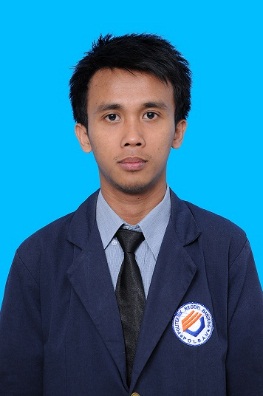 Kemampuan Umum:Bahasa:Kemampuan Teknis (IT):Pengalaman KerjaPengalaman kerja formal :Junior C++ Programmer di Gameloft (Desember 2014 – Sekarang)Pengalaman kerja bidang IT :2D Game Programmer di Garuda Games (2013)Programmer Freelance (2011 - 2014)Pengalaman kerja bidang lain :Seller gadget (2009 – 2010)Seller pakaian (2007 – 2009)PENDIDIKANTeknik Informatika Politeknik Negeri Bandung (2010 – 2014)SMA Assalaam Surakarta (2005 – 2008)SMP N I Purwokerto (2001 – 2004)Tempat, Tanggal Lahir: Banyumas, 14 Oktober 1988Status: Belum menikahJenis Kelamin: Laki-LakiHobi: Membaca, TravelingAgama: Islam   Basket, FutsalKreatifitas∎∎∎∎∎Kepemimpinan∎∎∎∎∎Kerja sama∎∎∎∎∎Efisiensi∎∎∎∎∎Komunikasi∎∎∎∎∎Organisasi∎∎∎∎∎Perencanaan∎∎∎∎∎Problem solving∎∎∎∎∎Tanggung jawab∎∎∎∎∎Inggris∎∎∎∎∎ Arab∎∎∎∎∎Jepang∎∎∎∎∎Bahasa Pemrograman∎∎∎∎∎ C/C++/C#∎∎∎∎∎Java/Android∎∎∎∎∎Web∎∎∎∎∎ Html/CSS/JS∎∎∎∎∎ASP.NET∎∎∎∎∎Database∎∎∎∎∎ SQL∎∎∎∎∎Oracle∎∎∎∎∎Framework∎∎∎∎∎ Bootstrap∎∎∎∎∎Jquery∎∎∎∎∎Perancangan∎∎∎∎∎ ER-Diagram∎∎∎∎∎DFD∎∎∎∎∎